       IX Forum Młodych Ekologów Białystok 2017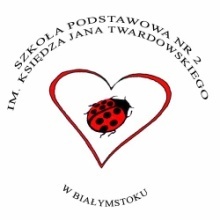  pod honorowym patronatem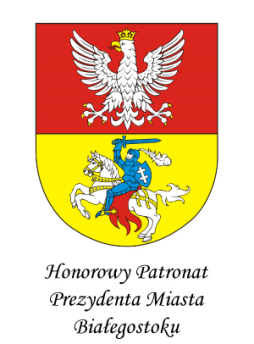 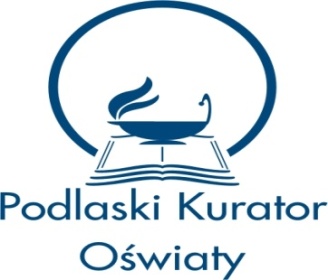 Serdecznie zapraszamy uczniów klas  IV - VI szkół podstawowych do wzięcia udziałuw KONKURSIE POETYCKIMpod hasłem:„Zwierzę niechciane – zwierzę kochane”Cele konkursu:kształtowanie więzi ze środowiskiem przyrodniczym i odpowiedzialności za jego stanzachęcenie dzieci do przedstawiania własnych pomysłów na życie w przyjaźni z naturąkształcenie umiejętności wyrażania swoich spostrzeżeń i obserwacji rozwijanie zainteresowań przyrodniczych i twórczych wśród uczniówwzbogacanie wiadomości o roślinach i zwierzętach.uświadamianie potrzeby odpowiedzialności za słowo.promowanie młodych talentów poetyckichrozwijanie wrażliwości na piękno doznań i poetyckiego słowa.Regulamin konkursu:Do udziału w konkursie zapraszamy  uczniów szkół podstawowych (z klas III – VI).Uczestnik konkursu ma za zadanie napisać wiersz tradycyjny lub współczesny na temat:„Zwierzę niechciane – zwierzę kochane” Praca powinna być przygotowana przez ucznia indywidualnie, pod opieką nauczyciela,
 z zachowaniem wszelkich praw autorskich.Każda  szkoła może przysłać pięć prac konkursowych.Każdą pracę należy dostarczyć w czterech egzemplarzach opatrzonych następującymi informacjami: imię i nazwisko autora; klasa; nazwa, adres, telefon placówki; imię i nazwisko nauczyciela – opiekuna.Prace należy dostarczyć do dnia 5 kwietnia 2017r. na adres organizatora: Szkoła Podstawowa nr 2 im. Księdza Jana Twardowskiego15 - 893 Białystok, ul. Bohaterów Monte Cassino 25       telefon: 857420304; e-mail: szp2@bialystok.home.plProsimy o umieszczenie na kopercie dopisku: „IX Forum Młodych Ekologów – konkurs poetycki”.Organizator zastrzega sobie prawo do bezpłatnego publikowania nadesłanych na konkurs prac 
w celu promowania Forum Młodych Ekologów.Prace przechodzą na własność organizatorów z zachowaniem praw autorskich w przypadku dalszego ich wykorzystania.Do każdej pracy należy dołączyć oświadczenie rodziców/opiekunów, zawierające zgodę na  przetwarzanie danych osobowych oraz publikację wizerunku dziecka w materiałach promujących IX Forum Młodych Ekologów (Załącznik 1).Nadesłanie prac jest równoznaczne z uznaniem regulaminu konkursu. . Kryteria oceny prac konkursowychZgodność z tematem.Oryginalność prezentowanych treści.Walory literackie.Język, ortografia i kompozycja wiersza.Zasady powołania Komisji Konkursowej i przyznania nagródKomisję Konkursową powoła Organizator konkursu. W jej skład wejdą nauczyciele języka polskiego i przyrody.Komisja Konkursowa dokona oceny pracy zgodnie z podanymi kryteriami, przyznając nagrody i wyróżnienia.Organizator konkursu zapewnia nagrody książkowe i  dyplomy dla laureatów
 i osób wyróżnionych. Dyplomy otrzymają wszyscy uczestnicy konkursu.Wręczenie nagród laureatom nastąpi podczas uroczystości zakończeniaIX Forum Młodych Ekologów w dniu 27 kwietnia 2017r. o godz. 13.00w Szkole Podstawowej nr 2 im. Księdza Jana Twardowskiego w Białymstoku.  Życzymy powodzenia! Czekają atrakcyjne nagrody.Koordynator konkursu: Ewa Kosińska